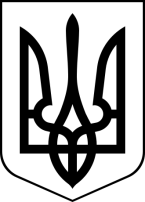 БРОСКІВСЬКИЙ ЗАКЛАД  ЗАГАЛЬНОЇ СЕРЕДНЬОЇ ОСВІТИСАФ'ЯНІВСЬКОЇ СІЛЬСЬКОЇ РАДИІЗМАЇЛЬСЬКОГО РАЙОНУ ОДЕСЬКОЇ ОБЛАСТІНАКАЗ30.12.2022                                                                                                     №156/ОПро результати виконання навчальних програм з навчальних предметів за І семестр 2022 – 2023 н. р.Відповідно до плану роботи закладу адміністрацією було перевірено виконання навчальних планів і програм за І семестр 2022/2023н. р.В організації навчально-виховного процесу використовуються навчальні програми, підручники та навчально-методичні посібники, які мають відповідний гриф і рекомендації МОН України. У вчителів наявні всі навчальні програми, відповідно до складеного робочого навчального плану.Календарне планування з навчальних предметів відповідає діючим програмам, затвердженим Міністерством освіти і науки України.Ведення шкільної документації в школі здійснюється згідно вимог наказу по школі № 122/О  від 02.09.2022 року «Про  вимоги до колективу щодо дотримання норм єдиного орфографічного режиму в 2022/2023навчальному році», інструктивно-методичного листа Міністерства освіти і науки України від 08.04.2015 №412 та зареєстрованої в Міністерстві юстиції України 27 квітня 2015р. за № 472/26917, Інструкції з ведення класних журналів учнів 5-11 класів, затвердженої наказом МОН України від 03.06.2008 року №496 та згідно листа МОН України від 11.09.2007 року №1/9- 532. 	Ведення зошитів для контрольних, лабораторних, практичних робіт, учнівських зошитів здійснюється у відповідності з рекомендаціями МОН України. Педагогами здійснюється оцінювання ведення учнівських зошитів та робляться відповідні записи в класних журналах.З метою виявлення стану виконання навчальних програм з 29 по 31 грудня 2022 року було проведено співбесіди адміністрації школи з вчителями, перевірка навчальної документації, класних журналів, календарних та поурочних планів, зошитів для контрольних, практичних та лабораторних робіт з метою з’ясування рівня виконання навчальних програм та планів.Під час перевірки зверталась увага на якість і своєчасність виконання навчальних програм, зміст програмового матеріалу з кожної теми і запис виконання його в класному журналі, проведення передбаченого мінімуму контрольних, практичних, лабораторних робіт, тематичного оцінювання навчальних досягнень, умінь та навичок учнів, уроків позакласного читання та розвитку мовлення, обов’язкових практичних робіт з фізики, хімії, біології, використання міжпредметних зв’язків.Питання щодо виконання навчальних програм адміністрація школи перевіряє також під час відвідування уроків, визначаючи в процесі аналізу уроків послідовність і якість виконання програм.Вивчення навчального матеріалу було послідовним, з дотриманням кількості годин, визначених навчальними програмами на кожну тему. Записи у класних журналах відповідають навчальним програмам і календарному плануванню.Учителі початкових класів провели необхідну кількість діагностичних робіт, видів перевірки з української мови та математики відповідно до вимог навчальних програм та критеріїв оцінювання навчальних досягнень учнів початкової школи затверджених наказом Міністерства освіти і науки України від 13.07. 2021 року № 813. Дотримувалися вимог програми при написанні контрольних робіт, творів, переказів, проведення уроків зв’язного мовлення, уроків з літератури рідного краю вчителі української мови та літератури. Вони проводили оцінювання навичок мовленнєвої діяльності, говоріння, читання згідно вимог навчальної програми з української мови. Учителі англійської мови провели контрольні перевірки навичок письма, говоріння, читання, аудіювання в кінці семестру.Під час перевірки виконання навчальних програм встановлено, що вчителі математики, фізики, хімії, біології, географії дотримуються вимог Інструктивно-методичного листа Міністерства освіти і науки України № 119-529 від 27.12.2000 року «Орієнтовані вимоги до виконання письмових робіт і перевірки зошитів з природничо-математичних дисциплін у 5-11-х класах».Учителі математики провели тематичні контрольні роботи відповідно до вимог програми з математики.Учителі географії, біології, хімії, виконали передбачену програмою кількість практичних, лабораторних, контрольних робіт.З усіх предметів здійснюється тематичне оцінювання навчальних досягнень, умінь та навичок учнів. Кількість тематичних оцінок відповідає вимогам навчальних програм. На початку вересня навчального року, згідно з планом внутрішнього контролю, адміністрацією школи було перевірено календарні плани вчителів-предметників: до уваги бралися загальна кількість уроків, кількість тематичних оцінок, контрольних, лабораторних, практичних робіт.З метою недопущення перевтоми учнів контрольні роботи проводилися згідно графіка складеного заступником директора з навчально-виховної роботи Лепською Н.І..Аналіз виконання навчальних планів і програм з предметів інваріантної та варіативної складової навчального плану свідчить про те, що кількість уроків за навчальним планом і фактично проведених співпадають. Внаслідок перебування  на установчій сесії, лікарняному вчителя географії Бойченко Г.Г. відставання з предмету географії в  7- класах становить 5 годин, в 8-х класах 4 години. У зв’язку із перебуванням на лікарняних: вчителя математики Михальченко С.В. відставання з предметів становить 6-ті класи 1 година, в 9-х класах з алгебри – 1- година, з геометрії –1 година. У зв’язку з відпусткою за власний рахунок Діми Ю.Г., вчителя англійської мови відставання в 7 – 9 класах становить 1 година.Календарне планування за І семестр виконане за рахунок своєчасного ущільнення. Вчителям рекомендовано виконання програми за рахунок ущільнення в ІІ семестрі.Практична частина програм з базових предметів виконана повністю. Аналіз графіків проведення контрольних робіт, тематичних атестацій свідчить про раціональність розподілу проведення робіт протягом  І семестру.Варіативна складова реалізується за програмами курсів за вибором, спецкурсів, рекомендованих до використання МОН України та програмами факультативних занять.Зміст факультативів та спецкурсів спрямовано на  поглиблення знань учнів  9-10-11-х  класів. На заняттях формуються навички практичного застосування набутих знань. На цьому ступені шкільної освіти створюються передумови для поглибленого вивчення окремих предметів чи курсів, що сприяє  свідомому вибору профілю  навчання.  На засіданнях МО було проведено обговорення стану виконання навчальних планів і програм, проаналізовано підсумки навчальних досягнень за І семестр, вивчені причини зниження якості знань учнів порівняно з минулим роком. Обговорювалися проблеми, пов’язані з диференціацією навчання  та шляхи їх усунення, недоліки в контролі за діяльністю учнів на уроках, організація процесу навчання творчого писемного мовлення, аналізувалося викладання факультативних курсів та спецкурсів, ефективність роботи вчителів з обдарованими дітьми на уроках свого циклу.Виходячи з вищевикладеного,Н А К А З У Ю :Вчителям МИХАЛЬЧЕНКО С.В., ДІМІ Ю.Г., БОЙЧЕНКО Г.Г., при складанні календарного планування на ІІ семестр 2022-2023 н. р. врахувати ущільнення програми, з метою виконання навчальних планів і програм.Керівникам шкільних МО:2.1 На січневих засіданнях провести моніторинг якості знань зі своїх предметів, виробивши рекомендації щодо її підвищення в ІІ семестрі 2022 – 2023 н. р. та подати адміністрації до 02.02.2023 року; Не допускати формального підходу аналізу наказів та довідок адміністрації щодо стану викладання предметів й чітко дотримуватись виконання наказуючої частини.Контроль за виконанням даного наказу покласти на заступника директора з навчально-виховної роботи ЛЕПСЬКУ Н.І.     Директор                                                                          Алла ВОДЗЯНОВСЬКАЗ наказом ознайомлені:Лепська Н. І.Михальченко С. В.Діма Ю. В.Бойченко Г. Г.